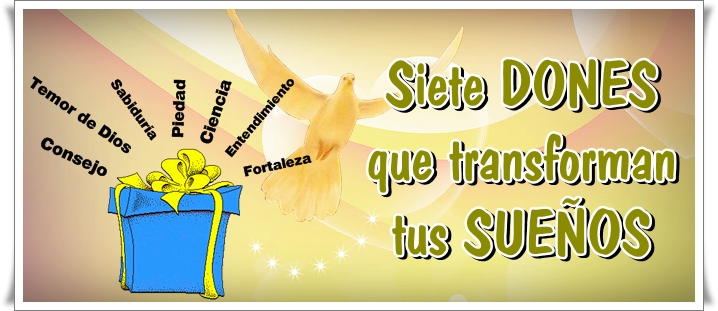 Canto:Guía 1: Pentecostés es una oportunidad de renovarnos con la gracia del Espíritu Santo que mana con fuerza, y que nos acompaña en nuestro compromiso de ser discípulos  misioneros de Cristo en medio de su pueblo. Fue el mismo Señor quien nos prometió no dejarnos solos, sino que nos enviaría la ayuda del Paráclito para asistirnos, para guiarnos, para fortalecernos en la consecución de nuestros sueños: “recibirán la fuerza del Espíritu Santo, que vendrá sobre ustedes, y serán mis testigos en Jerusalén, en toda Judea y Samaria, y hasta los confines de la tierra”. (Hech 1,8)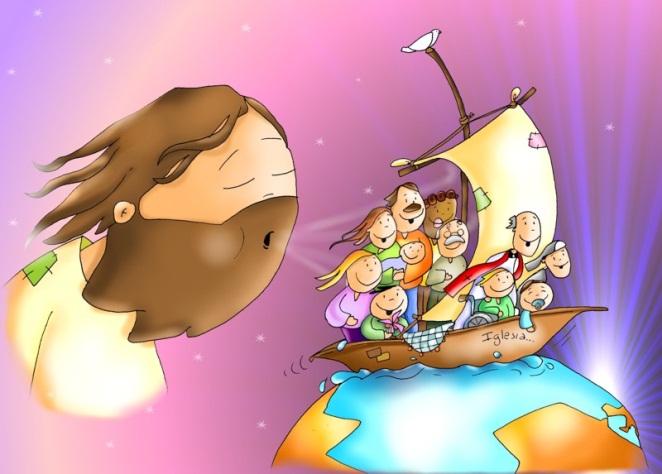 Guía 2: Pentecostés no es sólo un momento, es un don permanente. En este día nos disponemos a rememorar, recibir y celebrar la venida del Espíritu Santo que quiere seguir donándose a cada uno de nosotros. Pentecostés es una ocasión privilegiada para mirar en lo profundo de nuestra vida y reconocer este Don que Dios nos ha dado; para escuchar al Señor que nuevamente nos llama a una vida plena y para renovar decididamente la respuesta al llamado que el Señor nos hace: nuestra vocación.  Dispongamos el corazón a la acción del Espíritu en nuestras vidas, invoquémoslo todos a una voz.CAMINAR EN EL ESPÍRITUEspíritu santo, eres viento: llévame donde quieras;eres brisa: déjame respirar lo nuevo;eres fuerza: levántame del suelo;eres vida: dame pasión por la vida;eres alimento: nútreme de tu savia;eres luz: ilumíname con tus rayos;eres calor: calienta mi existencia;eres libertad: hazme libre;eres fecundidad: cúbreme con tu sombra;eres agua vida: dame de beber;eres respuesta: dame fuerza para decir sí.Luz de Dios, disipa las tiniebla de mis dudas y guíame.Fuego de Dios, derrite el hielo de mi indiferencia y abrásameTorrente de Dios, fecunda los desiertos de mi vida y renuévame.Fuerza de Dios, rompe las cadenas de mis esclavitudes y libérame.Alegría de Dios, aleja los fantasmas de mis miedos y confórtame.Aliento de Dios, despliega las alas de mi espíritu y lánzame.Vida de Dios, destruye las sombras de mi muerte y resucítame.Ven, espíritu Paráclito, Espíritu creador y santificador.Espíritu renovador y consolador, Espíritu sanador y pacificador.Ven concede hoy a tu Iglesia, reunida en el Cenáculocon María, la experiencia de Pentecostés.(Entra una joven con el letrero ¿Qué transformó el Espíritu Santo en los apóstoles? y lo pega en un tablero, una cartelera o en la pared…) ¿Qué transformó el Espíritu Santo en los apóstoles?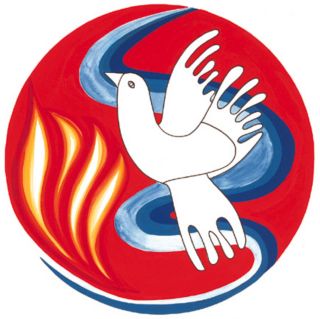 La muerte de Jesús provocó una gran crisis en los apóstoles, se sintieron desorientados, desesperanzados, frustrados y temerosos. Muchos volvieron a sus ocupaciones cotidianas y parecía que Jesús pronto iba a ser olvidado o simplemente recordado como un profeta más. Sin embargo, al poco tiempo se presentaron públicamente anunciando, llenos de vigor y decisión, que Jesús estaba vivo. Busca, en la Palabra, cuál era la situación de los apóstoles después de la muerte de Jesús y cuál su situación después de Pentecostés.Canción(Entra una joven con el letrero ¿Qué transformará el Espíritu Santo en nuestras vidas? y lo pega en un tablero, una cartelera o en la pared…)¿Qué transformará el Espíritu Santo en nuestras vidas?Sabiduría: La salUn joven entra portando la sal sale al frente del altar, lo coloca en algún lugar estratégico y dice:Joven: La sal representa el don de la sabiduría, la sal da sabor. Con la sabiduría de Dios muchos hermanos y hermanas, nos ayudan a superar los momentos desabridos entre nosotros. Agradezcamos este don en un momento de silencio…Estribillo: ven Espíritu Santo.Entendimiento: Una vela encendida en el cirio pascual.Un joven llega frente al altar y coloca el símbolo diciendo:Joven: “Sois la luz encendida, para que con su entendimiento puedan leer los signos de los tiempos y la cultura y realidad de hoy a la luz del Evangelio”. Agradezcamos este don en un momento de silencio…Estribillo: ven Espíritu Santo.Consejo: Un joven con los ojos vendadosUn joven llega frente al altar llevando un joven con los ojos vendados y dice:Joven: Mucha es la gente que necesita ser escuchada, ser acogida y Dios acude en necesidad de estos hijos e hijas a través de hermanos y hermanos a quienes ha concedido este don de aconsejar. Agradezcamos este don en un momento de silencio…Estribillo: ven Espíritu SantoFortaleza: Una cruzUn joven llega frente al altar y coloca el símbolo diciendo:Joven: “Lleven la cruz de Cristo, cargad con ella con la fortaleza del Espíritu, porque ella tiene fuerza de redención y salvación”. Agradezcamos este don en un momento de silencio…Estribillo: ven Espíritu SantoCiencia: Un recipiente con agua.Un joven llega frente al altar y coloca el símbolo diciendo:Joven: “El Espíritu es fuente de agua viva. Que Él nos dé el don de ciencia para que nos purifique de toda ignorancia y podamos conocerlo con pureza de corazón. Pongamos todos también este don al servicio de la vida”. Agradezcamos este don en un momento de silencio…Estribillo: ven Espíritu SantoPiedad: Incensario encendidoUn joven llega frente al altar y coloca el símbolo diciendo:Joven: “Que el Espíritu nos dé el don de piedad, para que no olvidemos  la oración y la alabanza y vuestra oración suba a Dios como el incienso”. Agradezcamos este don en un momento de silencio…Estribillo: ven Espíritu SantoTemor de Dios: Una BibliaUn joven llega frente al altar y coloca el símbolo diciendo:Joven: “Leed la Sagrada Escritura, dejémonos, como Jesús, conducir por el Espíritu y no nos apartemos de los caminos de Dios.” Agradezcamos este don en un momento de silencio…Estribillo: ven Espíritu SantoGuía 1: Dispongámonos a llamar insistentemente a ese Espíritu Santo de Dios que todos esperamos y necesitamos para que se nos quiten los miedos frente a la voluntad de Dios en nuestras vidas: Señor queremos responderte en la vocación a la que nos llamas, pero necesitamos tus dones para escucharte, para discernir, para optar.A cada una de las peticiones respondemos: ¡Ven Espíritu Santo y camina con nosotros!Joven 2: Porque nos descuidamos y nos cansamos fácilmente de ser tus discípulos misioneros:Cuando el olvido y la indiferencia nos alejan del hermano: T:  ¡Ven Espíritu de Amor, Bondad y Ternura!Cuando la incomprensión nos aísla: T: ¡Ven Espíritu de Sabiduría y Unión!Cuando la mentira nos envuelve:T: ¡Ven Espíritu de Verdad!Cuando las tinieblas nos encubren y desfiguran la realidad:T: Ven Espíritu de claridad y transparencia!Cuando el egoísmo nos puede: T: ¡Ven Espíritu de Jesús, ayúdanos a ser para los demás!Cuando la pereza nos paraliza: T: ¡Ven y sacúdenos, Espíritu de servicio!Cuando el desánimo nos domina: T: ¡Ven con tu Esperanza, Espíritu Santo!Cuando la debilidad nos puede: T: ¡Ven Espíritu de Fortaleza!Cuando la mediocridad es nuestro pan de cada día:T: ¡Ven Espíritu de Jesús y empújanos a una Entrega Total!Mientras se escucha una canción del Espíritu Santo cada integrante recibirá dos tarjetas que tendrán forma de llama, de lengua de fuego (podrán ser hechas en cartulina), una con su nombre y la otra con el nombre de un integrante del grupo.En la primer tarjeta se invita a escribir el don que quiero recibir del Espíritu Santo. En la otra tarjeta, que tendrá el nombre de un integrante del grupo, se propone escribir qué don del Espíritu reconozco que hay en él.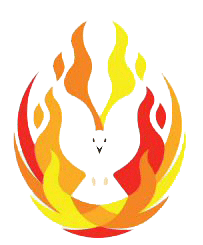 Por último cada uno leerá la primera tarjeta, compartiendo al resto del grupo el don que reconoce haber recibido, y la pegará en un afiche que dirá:Espíritu Santo, quiero dar lo que me diste.Luego, cada participante leerá la segunda tarjeta donde reconoce el don del otro, y se la dará como signo de que los dones son para edificar la comunidad (Esta última parte de la celebración se puede realizar en otro lugar que no sea la capilla y se propone terminar con un compartir fraterno)¿Qué transformó el Espíritu Santo en los apóstoles?¿Qué transformó el Espíritu Santo en los apóstoles?¿Qué transformó el Espíritu Santo en los apóstoles?Antes de PentecostésDespués de PentecostésLc. 24, 13-24Jn 20, 19-25Hch.2, 42-47Hch.5, 21-33